     ΕΛΛΗΝΙΚΗ ΔΗΜΟΚΡΑΤΙΑ 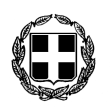       ΝΟΜΟΣ ΔΩΔΕΚΑΝΗΣΟΥ                 ΔΗΜΟΣ ΚΩΑπόσπασμα από το 11ο πρακτικό της από 31-05-2013   συνεδρίασηςτης Οικονομικής Επιτροπής του Δήμου Κω.ΠΕΡΙΛΗΨΗ «Κατάρτιση 1ης τριμηνιαίας έκθεσης προϋπολογισμού οικ. έτους 2013» Σήμερα στις 31 Μαΐου 2013, ημέρα Παρασκευή & ώρα 13:00, η Οικονομική Επιτροπή του Δήμου Κω, συνήλθε σε δημόσια συνεδρίαση στο Δημοτικό Κατάστημα, ύστερα από την υπ’ αριθ. πρωτ.  18391/27-05-2013 πρόσκληση και την ορθή επανάληψη αυτής, που εκδόθηκε από τον Πρόεδρο, και γνωστοποιήθηκε  στα μέλη της αυθημερόν  σύμφωνα με τις διατάξεις των άρθρων 72, 74 και 75 του Ν. 3852/2010 (ΦΕΚ 87 / Α΄ /07-06-2010) – «Νέα Αρχιτεκτονική της  Αυτοδιοίκησης και της Αποκεντρωμένης Διοίκησης – Πρόγραμμα Καλλικράτης» .   	Πριν από την έναρξη της συνεδρίασης αυτής, ο Πρόεδρος διαπίστωσε ότι στο σύνολο των   μελών ήσαν :            Στην συνεδρίαση παρευρέθηκε  υπάλληλος του Δήμου Κω, για την ορθή τήρηση των πρακτικών, όπως προβλέπεται από τις διατάξεις του άρθρου 75 του Ν.3852/2010.              Ο Πρόεδρος, ύστερα από την διαπίστωση απαρτίας, κήρυξε την έναρξη της  συνεδρίασης και εισηγήθηκε  ως κατωτέρω τα θέματα της ημερήσιας διάταξης.ΘΕΜΑ 27οΑΡ. ΑΠΟΦ. : 129     Ο  Πρόεδρος  εισηγούμενος το 27ο θέμα  της ημερήσιας διάταξης εξέθεσε ότι  σύμφωνα με το άρθρο 72 παρ. 1β και  266 παρ. 9 του Ν. 3852/2010, η Οικονομική Επιτροπή, μετά από εισήγηση της Οικονομικής Υπηρεσίας,  υποβάλλει στο δημοτικό συμβούλιο τριμηνιαία έκθεση, ως προς τα αποτελέσματα  εκτέλεσης  του προϋπολογισμού, κατά το προηγούμενο της έκθεσης τρίμηνο.   Επιπλέον σύμφωνα με την αριθμ. 40038/9-9-2011 απόφαση Υπουργού Εσωτερικών (ΦΕΚ 2007/Β΄/2011), η  έκθεση αποτελεσμάτων εκτέλεσης του προϋπολογισμού των Δήμων  πρέπει να περιλαμβάνει συγκεκριμένα στοιχεία και συντάσσεται σύμφωνα με καθορισμένα υποδείγματα.        Στη συνέχεια παρουσίασε στα μέλη πίνακα στον οποίο φαίνονται τα έσοδα, τα έξοδα καθώς και στοιχεία ισολογισμού  του 1ου τριμήνου του 2013,  και αναλυτικά ως εξής:  Κατόπιν των ανωτέρω, ο Πρόεδρος  πρότεινε  την σύνταξη της έκθεσης του Προϋπολογισμού 1ου τριμήνου  του Δήμου Κω για το έτος 2013, ως το σχέδιο που κατατέθηκε από την Οικονομική Υπηρεσία και την υποβολή αυτής στο Δημοτικό Συμβούλιο.       Ακολούθησε διαλογική συζήτηση, κατά την διάρκεια της οποίας διατυπώθηκαν διάφορες απόψεις επί του θέματος μεταξύ αυτών και του μέλους  Σιφάκη Ηλία, ο οποίος ανέφερε ότι είναι απαράδεκτο  να έρχεται η έκθεση στην Οικονομική επιτροπή τέλος Μαΐου 2013  για έγκριση, τονίζοντας ότι τα στοιχεία που παρουσιάζονται σε αυτήν είναι σε χειρότερη κατάσταση από ότι πέρυσι. Επ’ αυτού θα τοποθετηθούν και στο Δ.Σ.   Ως εκ τούτου δεν συμφωνεί με την πρόταση του Προέδρου. Με την άποψη του συμφωνεί και το μέλος Παπαχρήστου-Ψύρη Ευτέρπη.Στη συνέχεια ο Πρόεδρος  κάλεσε  τα μέλη να ψηφίσουν.Υπέρ της πρότασης ψήφισαν ο Πρόεδρος κ. Γιωργαράς Αντώνιος και τέσσερα (4) μέλη:  1) Ρούφα Ιωάννα,    2) Μαρκόγλου Σταμάτιος, 3) Διακογιώργης Ελευθέριος, 4) Μήτρου Εμμανουήλ.Κατά της πρότασης ψήφισαν δύο (2) μέλη :1) Παπαχρήστου-Ψύρη Ευτέρπη 2) Σιφάκης Ηλίας       Η Οικονομική  Επιτροπή μετά από διαλογική συζήτηση, ανταλλαγή θέσεων και απόψεων, αφού έλαβε υπόψη της :         Την εισήγηση του Προέδρου Τις διατάξεις των άρθρων 72 και 75 του Ν. 3852/2010Το άρθρο 266 παρ. 9 του Ν. 3852/2010Την αριθμ. 40038/9-9-2011 απόφαση Υπουργού Εσωτερικών (ΦΕΚ 2007/Β΄/2011).Την συζήτηση που ακολούθησε και τις απόψεις που διατυπώθηκαν    ΑΠΟΦΑΣΙΖΕΙ   ΚΑΤΑ ΠΛΕΙΟΨΗΦΙΑ                                               Με  τέσσερα(4) ΝΑΙ και δύο (2) ΟΧΙΤη σύνταξη της έκθεσης προϋπολογισμού 1ου τριμήνου 2013 του Δήμου Κω, όπως εμφανίζεται συνοπτικά στους παρακάτω πίνακες και την υποβολή αυτού στο Δ.Σ.: ………….………..……….…………………………………………………………………………….Αφού συντάχθηκε και αναγνώσθηκε το πρακτικό αυτό, υπογράφεται ως κατωτέρω.Ο Πρόεδρος της Οικονομικής Επιτροπής		                    Τα μέλη				                                            1  Ρούφα Ιωάννα                                                                                 2. Μαρκόγλου Σταμάτιος                       	     Γιωργαράς Αντώνιος                                        3. Διακογιώργης Ελευθέριος							            4. Μήτρου Εμμανουήλ	                                                                                 5. Παπαχρήστου-Ψύρη  Ευτέρπη                                                        	                                6.  Σιφάκης Ηλίας       ΠΑΡΟΝΤΕΣΓιωργαράς Αντώνιος Ρούφα ΙωάνναΜαρκόγλου Σταμάτιος   Διακογιώργης Ελευθέριος    Μήτρου Εμμανουήλ Παπαχρήστου-Ψύρη ΕυτέρπηΣιφάκης Ηλίας          ΑΠΟΝΤΕΣΚιλιμάτος ΝικόλαοςΖερβός ΝικόλαοςΜπαραχάνος Αθανάσιος  Μουζουράκης Θεόφιλος               οι οποίοι  κλήθηκαν  και δεν προσήλθαν                                                                                                 